\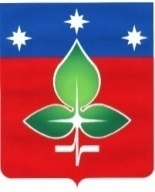 Ревизионная комиссия города Пущино                                 ИНН 5039005761, КПП503901001, ОГРН 1165043053042ул. Строителей, д.18а , г. Пущино, Московская область, 142290Тел. (4967) 73-22-92; Fax: (4967) 73-55-08ЗАКЛЮЧЕНИЕ № 4по результатам финансово-экономической экспертизы проекта постановления Администрации городского округа Пущино «О внесении изменений в муниципальную программу«Цифровое муниципальное образование» на 2020-2024 годы12 марта 2020 г.Основание для проведения экспертизы: Настоящее заключение составлено по итогам финансово-экономической экспертизы проекта постановления Администрации городского округа Пущино «Об утверждении муниципальной программы «Цифровое муниципальное образование» на 2020-2024 годы» на основании:- пункта 2 статьи 157 «Бюджетные полномочия органов государственного (муниципального) финансового контроля» Бюджетного кодекса Российской Федерации;- подпункта 7 пункта 2 статьи 9 «Основные полномочия контрольно-счетных органов» Федерального закона Российской Федерации от 07.02.2011 № 6-ФЗ «Об общих принципах организации и деятельности контрольно-счетных органов субъектов Российской Федерации и муниципальных образований»;- подпункта 3 пункта 4.9 статьи 4 Положения о Ревизионной комиссии города Пущино, утвержденного Решением Совета депутатов города от 19 февраля 2015 г. N 68/13 (с изменениями и дополнениями);- пункта 4 раздела IV Порядка формирования и реализации муниципальных программ городского округа Пущино Московской области, утвержденного Постановлением Администрации городского округа Пущино от 08.11.2016 № 515-п (с изменениями и дополнениями).	1. Цель экспертизы: выявление факторов риска при формировании средств бюджета, создающих условия для последующего неправомерного и (или) неэффективного использования средств бюджета, анализ достоверности оценки объема расходных обязательств, оценка правомерности и обоснованности структуры расходных обязательств муниципальной программы «Цифровое муниципальное образование» на 2020-2024 годы  (далее – проект Программы).2. Предмет экспертизы: проект Программы, материалы и документы финансово-экономических обоснований указанного проекта в части, касающейся расходных обязательств городского округа Пущино.3. Правовую основу финансово-экономической экспертизы проекта Программы составляют следующие правовые акты: Бюджетный кодекс Российской Федерации, Федеральный закон от 06.10.2003 № 131-ФЗ «Об общих принципах организации местного самоуправления в Российской Федерации, постановление Администрации городского округа  Пущино от 25.11.2019 №492-п «Об утверждении перечня муниципальных программ городского округа Пущино», Распоряжение  председателя Ревизионной комиссии города Пущино от 25 декабря 2017 года № 09 «Об утверждении Стандарта внешнего муниципального финансового контроля «Финансово-экономическая экспертиза проектов муниципальных программ».В соответствии с Постановлением Администрации города Пущино от 08.11.2016 №515-п «Об утверждении порядка разработки и реализации муниципальных программ городского округа Пущино Московской области» (с изменениями и дополнениями) с проектом Программы представлены следующие документы:	1) проект Постановления Администрации городского округа Пущино «Об утверждении муниципальной программы «Цифровое муниципальное образование» на 2020-2024 годы»;	2) паспорт муниципальной программы «Цифровое муниципальное образование»на 2020-2024 годы;	3) текстовая часть проекта Программы:	- общая характеристика сферы развития цифровой экономики муниципального образования Московской области, основные проблемы, инерционный прогноз его развития, описание цели муниципальной программы «Цифровое муниципальное образование» на 2020-2024 годы;	- прогноз развития сферы муниципального управления в муниципальном образовании Московской области с учетом реализации муниципальной программы «Цифровое муниципальное образование» на 2020-2024 годы, возможные варианты решения проблем, оценка преимуществ и рисков, возникающих при выборе вариантов решения проблем;	- перечень подпрограмм и краткое их описание;	- обобщенная характеристика основных мероприятий муниципальной программы с обоснованием необходимости их осуществления;	4) планируемые результаты реализации муниципальной программы «Цифровое муниципальное образование» на 2020-2024 годы;	5) методика расчета значений планируемых результатов реализации муниципальной программы «Цифровое муниципальное образование» на 2020-2024 годы;	6) порядок взаимодействия ответственного за выполнение мероприятия с муниципальным заказчиком подпрограммы;	7) состав, форма и сроки представления отчетности о ходе реализации мероприятия ответственным за выполнение мероприятия муниципальному заказчику подпрограммы;	8) Подпрограммы:	- подпрограмма 1 «Снижение административных барьеров, повышение качества и доступности предоставления государственных и муниципальных услуг, в том числе на базе многофункциональных центров предоставления государственных и муниципальных услуг»;	- подпрограмма 2 «Развитие информационной и технологической инфраструктуры экосистемы цифровой экономики муниципального образования Московской области»;	10) пояснительная записка;	11) письмо 11-73/Исх от 13.01.2020 г. Министерства государственного управления, информационных технологий и связи Московской области.4. При проведении экспертизы представленного проекта постановления установлено следующее:1)  Внесение изменений в муниципальную программу соответствует п.1 раздела IV постановления Администрации города Пущино от 08.11.2016 № 515-п «Об утверждении Порядка разработки и реализации муниципальных программ городского округа Пущино Московской области» (с изменениями и дополнениями).2) Внесены изменения согласно писем Министерства государственного управления, информационных технологий и связи Московской области от 13.01.2020 11-73/Исх и от 30.01.2020 №11-602/Исх.:	- в раздел 6 «Планируемые результаты реализации муниципальной программы «Цифровое муниципальное образование» на 2020-2024 годы» внести изменения в графы: «Базовое значение показателя (на начало реализации подпрограммы) 2019 год» и «Планируемое значение показателя по годам реализации»,	- в раздел 7. «Методика расчета значений планируемых результатов реализации муниципальной программы «Цифровое муниципальное образование» на 2020-2024 годы» внести изменения в базовые значения показателей в столбец 4 «Методика расчета значений показателя»,	- в раздел 10.1. Паспорт подпрограммы 1 «Снижение административных барьеров, повышение качества и доступности предоставления государственных и муниципальных услуг, в том числе на базе многофункциональных центров предоставления государственных и муниципальных услуг» внести изменения в графу «Планируемые результаты реализации подпрограммы».	3) Объем финансирования приведен в соответствие с Решением Совета депутатов городского округа Пущино №38/09 от 27.02.2020 года «О внесении изменений в решение Совета депутатов городского округа Пущино от 28.11.2019 № 28/06 «О бюджете городского округа Пущино на 2020 год и на плановый период 2021 и 2022 годов». Изменение объемов финансирования программы приведены в Таблице №1.Таблица №1	3.1.) Общий объем финансирования муниципальной программы увеличен на 0,17% или 130 тыс. рублей и составил 465314 тыс. рублей в связи со следующими изменениями программы:	- увеличено финансирование на 70 тыс. рублей из средств бюджета городского округа Пущино на Мероприятие 01.02. «Обеспечение ОМСУ муниципального образования Московской области широкополосным доступом в сеть Интернет, телефонной связью, иными услугами электросвязи» Основного мероприятия 01. «Информационная инфраструктура» Подпрограммы 2 «Развитие информационной и технологической инфраструктуры экосистемы цифровой экономики муниципального образования Московской области» (ПАО «Ростелеком» за оказание услуг связи в 2019 году (муниципальный контракт от 01.01.2019 № 343);	- увеличено финансирование на 50 тыс. рублей из средств бюджета городского округа Пущино на Мероприятие 03.01. «Обеспечение программными продуктами» Основного мероприятия 03. «Цифровое государственное управление» Подпрограммы 2 «Развитие информационной и технологической инфраструктуры экосистемы цифровой экономики муниципального образования Московской области» (за оказание услуг по организационно-техническому сопровождению АИС «Финансы-Бюджет МО» в 2019 году (муниципальный контракт от 01.04.2019 № 0848300029219000015);	- увеличено финансирование на 10 тыс. рублей из средств бюджета городского округа Пущино на Мероприятие 03.03 «Развитие и сопровождение муниципальных информационных систем обеспечения деятельности ОМСУ муниципального образования Московской области» Основного мероприятия 03 «Цифровое государственное управление» Подпрограммы 2 «Развитие информационной и технологической инфраструктуры экосистемы цифровой экономики муниципального образования Московской области» (ГАУ МО «Агентство информационных систем общего пользования «Подмосковье» за выполнение в 2019 году услуг по техническому обслуживанию интернет-сайта Администрации городского округа Пущино на базе единой платформы (договор от 21.05.2019 № 694358).	5. Выводы: изменения в муниципальную программу «Цифровое муниципальное образование» на 2020-2024 годы вносятся в соответствии со ст.179 Бюджетного кодекса РФ. Объем финансирования муниципальной программы, соответствует объемам бюджетных ассигнований, предусмотренных Решением Совета депутатов городского округа Пущино №38/09 от 27.02.2020 года «О внесении изменений в решение Совета депутатов городского округа Пущино от 28.11.2019 № 28/06 «О бюджете городского округа Пущино на 2020 год и на плановый период 2021 и 2022 годов».	По итогам финансово-экономической экспертизы проекта Программы замечания отсутствуют.Председатель                                                                                                         Е.Е. ПрасоловаИсточники финансирования муниципальной программы, в том числе по годам:Расходы (тыс. рублей)Расходы (тыс. рублей)Расходы (тыс. рублей)Расходы (тыс. рублей)Расходы (тыс. рублей)Расходы (тыс. рублей)Источники финансирования муниципальной программы, в том числе по годам:Всего2020 год2021 год2022 год2023 год2024 годМП «Цифровое муниципальное образование» на 2020-2024 годы Всего, в том числе по годам:7568324280236062779700Средства федерального бюджета000000Средства бюджета Московской области33946140278000Средства бюджета городского округа7228923666236062501700Внебюджетные источники000000ПРОЕКТ МП "Цифровое муниципальное образование" на 2020-2024 годы,                       Всего, в том числе по годам:7581324410236062779700Средства федерального бюджета000000Средства бюджета Московской области33946140278000Средства бюджета городского округа7241923796236062501700Внебюджетные источники000000